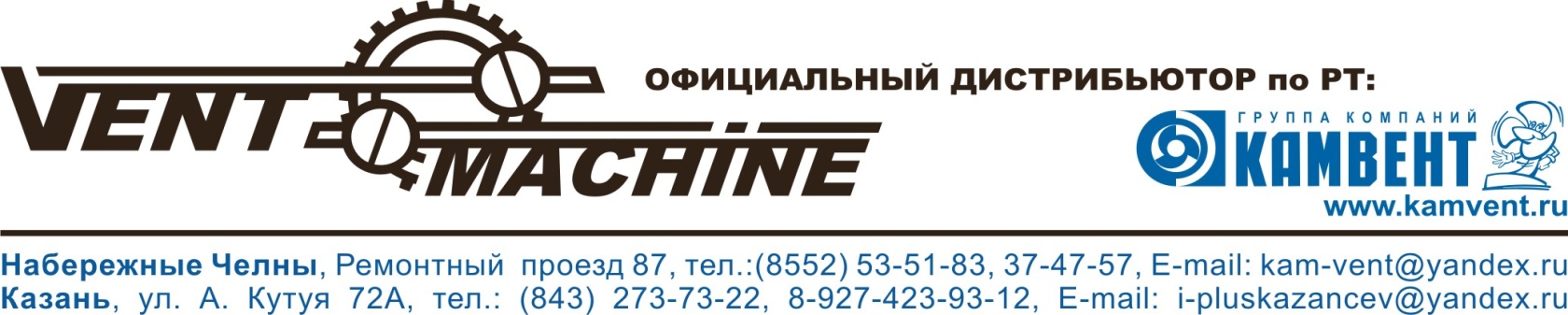 РОЗНИЧНЫЙ ПРАЙСУстановки бытового назначенияУстановки полупромышленного назначенияСрок поставки оборудования: 10 -15 дней                                                       АВТОМАТИКА                                                             V-Stat FKO 4А: 3 - 4 недели.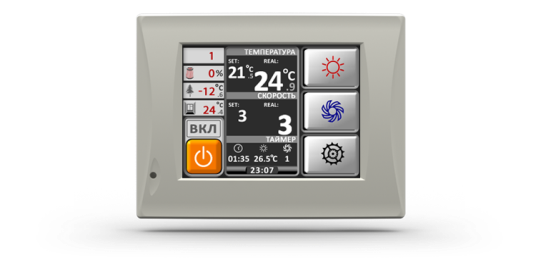 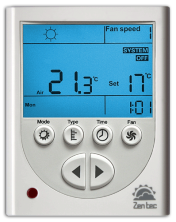 Актуальные цены и описание оборудования смотрите на сайте производителя:   www.ventmachine.ru                                      и регионального дистрибьютора: http://kamvent.ru 	                                   Zentec                GTCНаименованиеОписаниеДлинна отвода, мм3/часАвтоматикаРозничная цена, руб.Селенга ЕСНастенная приточная установка внутреннего размещенияНастенная приточная установка внутреннего размещения160Ventmachine38 000Селенга ЕС ФКОНастенная приточная установка внутреннего размещенияНастенная приточная установка внутреннего размещения160Ventmachine45 000V-Stat FKO 4АБытовые приточные установки наружного размещенияДо 10230Zentec83 000V-Stat FKO 4АБытовые приточные установки наружного размещенияДо 10230GTC98 000ПВУ-350 ECБытовые приточные установки наружного размещенияДо 10350Zentec141 000ПВУ-350 ECБытовые приточные установки наружного размещенияДо 10350GTC162 000ПВУ-500 ЕСБытовые приточные установки наружного размещенияДо 12500Zentec187 000ПВУ-500 ЕСБытовые приточные установки наружного размещенияДо 12500GTC207 000НаименованиеОписанием3/часАвтоматикаРозничная цена, руб.Колибри 500 ЕСПриточная канальная установка с электрическим нагревателем490Zentec103 000Колибри 500 ЕСПриточная канальная установка с электрическим нагревателем490GTC118 000Колибри 700  ЕСПриточная канальная установка с электрическим нагревателем715Zentec133 000Колибри 700  ЕСПриточная канальная установка с электрическим нагревателем715GTC146 000Колибри 1000  ЕСПриточная канальная установка с электрическим нагревателем1000Zentec148 000Колибри 1000  ЕСПриточная канальная установка с электрическим нагревателем1000GTC163 000Колибри 1000WaterПриточная канальная установка с водяным калорифером1000GTC285 000Колибри 500 ПМКПриточная канальная установка с электрическим нагревателем для совместной работы с канальным кондиционером500Ventmachine111 000BW-700  ЕСКанальная вытяжная установка700-40 000ФКО-600 LEDКанальный очиститель воздуха 600-66 000